Slovenská kanoistika SHV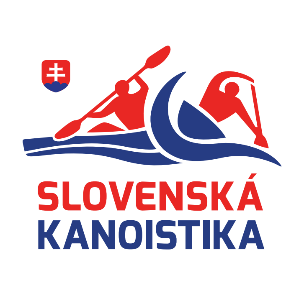 SPRÁVA  HLAVNÉHO ROZHODCURozhodcovia:Počasie:Popis technického zabezpečenia pretekov:Splnenie usmernenia o zabezpečení rozhodcov na pretekoch (každé nesplnenie je potrebné opísať pár vetami na druhej strane, čo bolo nesplnené):Ďalšie pripomienky a komentáre uveďte v prílohe. Počet strán príloh:Názov podujatia:Miesto konania:Dátum konania:Riaditeľ podujatia:Výbor podujatia:Hlavný rozhodca:Zástupca hl. rozhodcu:Rozhodcovia na trati:Štartéri:Poradie:Časy:Zapisovanie:Losovanie:Obrátky:Prenášky:Váženie a meranie:Nedostavili sa:Kontrola technického zabezpečenia 1 hod pred štartom:vykonaná   -   nevykonanáPopis štartu:Ozvučenie štartu:Dráha:Spojenie (štart – cieľ):Zabezpečenie traťového rozhodcu:Cieľ:Priestor pre cieľových rozhodcov:Priestor pre cieľových rozhodcov:Časomiera:Fungovanie rozhlasu:Vyvesovanie výsledkov:Komentár k iným problémom:Komentár k iným problémom:Komentár k iným problémom:Komentár k činnosti rozhodcov:Komentár k činnosti rozhodcov:ÚlohaSplnenéNesplnenéNebolo potrebnéPri elektronickej porade zaradiť všetkých nominovaných rozhodcov na podujatie do elektronickej komunikácie.Minimálne 48 hodín pred podujatím informuje organizátor všetkých nominovaných rozhodcov, ktorí majú záujem o ubytovanie, e-mailom o zabezpečení ubytovania pre rozhodcov  (miesto, časový interval do kedy sa treba ubytovať).Minimálne 48 hodín pred podujatím informuje organizátor všetkých nominovaných rozhodcov e-mailom o zabezpečení stravy respektíve vyplatení diét.Pri obede zabezpečiť prednostné vydanie stravy a vyhradené miesto na obedovanie počas prestávky.Zabezpečiť občerstvenie a nápoje pre rozhodcov.Zabezpečiť rozpis v tlačenej forme pre všetkých nominovaných rozhodcov v jednostrannej tlači formátu A4.Zapojenie cieľovej kamery, pripojenie na MariTime.Vytýčenie priestoru pre rozhodcov
(štart, cieľ, obrátky, váha).Zabezpečiť spojenie:štart - cieľ prostredníctvom telefónu,váha, trať, obrátka, hlavný rozhodca a cieľ prostredníctvom vysielačky.Nesústrediť komentátora/rozhlas v jednej miestnosti s rozhodcami.VdňaPodpis hlavného rozhodcuPodpis riaditeľa podujatia